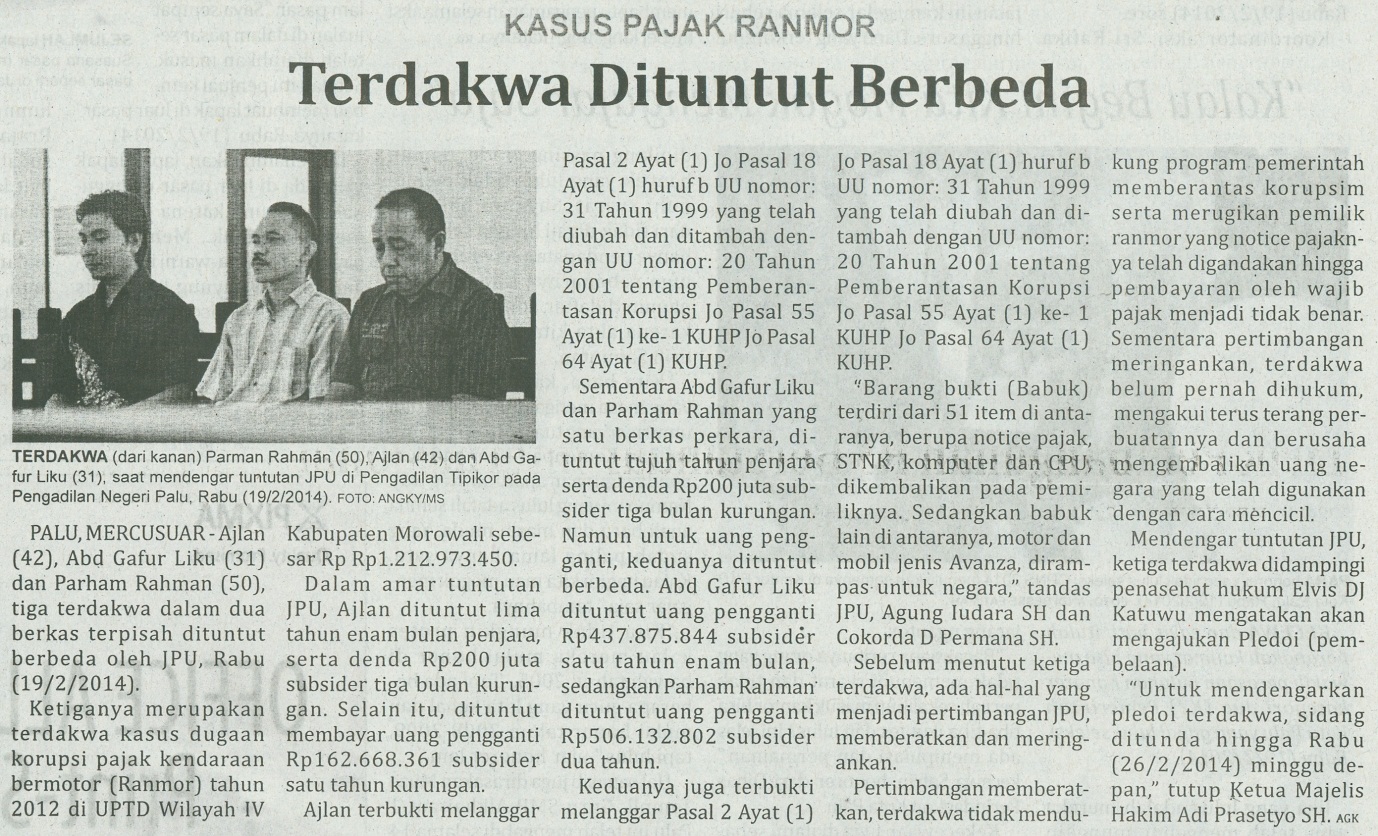 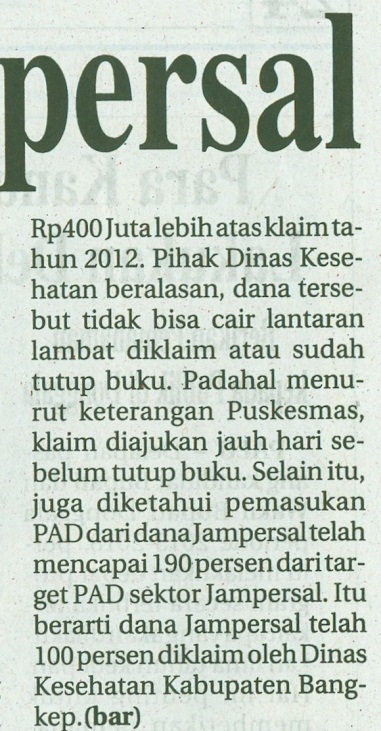 Harian    	:MercusuarKasubaudSulteng IIHari, tanggal:Kamis, 20 Februari 2014KasubaudSulteng IIKeterangan:Halaman 06  Kolom 09-14 KasubaudSulteng IIEntitas:Kabupaten MorowaliKasubaudSulteng II